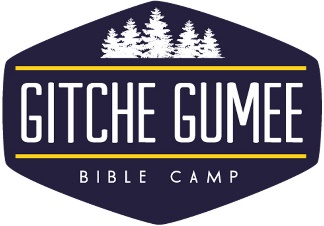 Charles Hart Youth Scholarship ApplicationThe goal of the Charles Hart Youth Scholarship is to provide assistance to those who are prevented, because of financial hardship and the limited resources or absence of a local "home church", to attend Gitche Gumee Bible Camp. It is our desire that no child miss out on a summer camp experience because of financial circumstances. Unfortunately, we cannot guarantee every request will be granted so please submit your application as soon as possible. Our Registrar will contact you by phone or e-mail once your request has been reviewed. Please send one application for each child to:Gitche Gumee Bible CampC/O Camp Registrar5189 Garden City RdEagle River, MI 49950Camp Office: 906-337-0527Camper Name: ___________________________________ Parent/Guardian Name: ___________________________ Address: ______________________________________________________________                ______________________________________________________________ Preferred Phone (______) _____-_________Email:____________________________________________________ Home Church (if applicable):______________________ Church City:___________ Church Phone: (_____)____-_______________________________________________________________________________________________________Program and Week Requested: Circle  Junior Camp Ages 8-10                                       Junior High Camp Ages 11-13                                        Teen Camp Ages 14-17__________________________________________________________________________________________________For Charles Hart Scholarship Assistance Please circle your gross household incomeLess than $40,000   - Full Scholarship- Only the registration fee of $25 is due.  $40,000 to $50,000 -   75% scholarship- Fee is $50 per child + Registration fee of $25.$50,000 to $60,000 -   50% scholarship- Fee is $105 per child + Registration fee of $25.$60,000 to $70,000 -   25% scholarship- Fee is $150 per child + Registration fee of $25.Above $70,00 no scholarship funds available at this time.Parent/Guardian signature___________________________________________ Date: ____________________________ 